Билет №496. Математическая модель ДКС не требует описания следующих параметров:-   алфавита входных и выходных сообщений-   скорости передачи элементов алфавита-   переходных вероятностей-   типа помех 10. Синдром ошибки при декодировании кода Хэмминга указывает …… ошибки. - порядок- адрес11. Принята комбинация 1001010 циклического кода (7,4). Образующий полином (х3+х2+1). Синдром принятой комбинации циклического кода равен: - 111- 101- 00114. Для реализации проверки на четность к комбинации 1010100 необходимо добавить символ …….   - 0  - 118. Принятое кодовое слово (1000011), вектор ошибки (0010000). Переданное кодовое слово …………- 1110001- 1010011 - 010011122. Скорость кода определяется как:R = k/n     R = r/n     R = (n-k)/n. 23.  Число разрешенных комбинаций для кода, где k – число информационных символов, n – длина кодовой последовательности равно:Nраз = 2kNраз = 2n-k24. Кодирование циклического кода осуществляется путем …… информационной последовательности на производящий полином.- умножения- деления25. Информационная последовательность 1111, порождающий полином z3+z2+1, кодовое слово на выходе кодера ……- 1110000- 0011010- 111111131.  Групповой код имеет кодовое расстояние, равное 3. Код позволяет обнаруживать ошибки кратности t= ………- 3- 1- 235. Код с проверкой на четность:-  обнаруживает однократные ошибки-  исправляет однократные ошибки-  обнаруживает 2-х кратные ошибки41. Необходимое кодовое расстояние для обнаружения 3-кратных ошибок равно:- 9- 4- 344. Число запрещенных комбинаций для кода, где k – число информационных символов, n – длина кодовой последовательности равно:N зап = 2nN зап = 2n-k47. Код, имеющий комбинации 000, 111, позволяет исправить одиночные ошибки. Во сколько раз он проигрывает по скорости передачи безизбыточному коду:22,531,5 49. Условные вероятности не зависят от текущего момента времени для …………… дискретного канала связи:1. Постоянного2. Регулярного3. Стохастического4. Стационарного5. Однородного51.  Кратность обнаруживаемых ошибок t при заданном кодовом расстоянии d определяется:- t = d - 1- t = d - к/2 - t = к - 1/2 d54. Линейная свертка для сверточного кода определяется:- a(i)=  g(i-k)d(k)      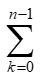 - a(i)=  g(i-k)/d(k)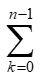 - a(i)= (g(i-k)-d(k))55. Вероятность ошибки на длине кодового слова n определяется: - Р(n) = 1-(1-Р) n - Р(n) = 1/(1-Р) n - Р(n) = 1+(1-Р) n 56. Фамилия ученого, который впервые сформулировал основную теорему кодирования для канала без шумов …….  - Максвелл- Галей- Шеннон59. Одиночная ошибка делает количество единиц в кодовой комбинации……… и, таким образом, обнаруживается.   - четным- нечетным 